Publicado en Barcelona el 30/07/2015 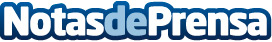 VIASMS renueva su nombre e imagen corporativa por TwineroLa empresa de microcréditos española VIASMS cambia su nombre corporativo  y pasa a llamarse Twinero, facilitando aún más la solicitud de minipréstamos. Esta nueva imagen trae consigo promociones como sorteos semanales de iPhones 6, motos y atractivos descuentos para clientes actuales. Datos de contacto:TwineroPréstamos rápidos online935 28 76 77Nota de prensa publicada en: https://www.notasdeprensa.es/viasms-renueva-su-nombre-e-imagen-corporativa-por-twinero-3 Categorias: Finanzas Comunicación E-Commerce Consultoría http://www.notasdeprensa.es